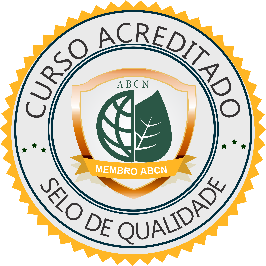 Processo de Acreditação InstitucionalREQUERIMENTO PARA ACREDITAÇÃO INSTITUCIONAL E DE CURSOO requerimento preechido deve ser apresentado para cada local proposto.INFORMAÇÕES DA INSTITUIÇÃOINFORMAÇÕES DA INSTITUIÇÃOINFORMAÇÕES DA INSTITUIÇÃOINFORMAÇÕES DA INSTITUIÇÃOINFORMAÇÕES DA INSTITUIÇÃOINFORMAÇÕES DA INSTITUIÇÃOINFORMAÇÕES DA INSTITUIÇÃOINFORMAÇÕES DA INSTITUIÇÃOINFORMAÇÕES DA INSTITUIÇÃONome da Instituição: Nome da Instituição: Nome da Instituição: Nome da Instituição: Nome da Instituição: Nome da Instituição: Nome da Instituição: Nome da Instituição: Nome da Instituição: Nome do Coletivo: Nome do Coletivo: Nome do Coletivo: Nome do Coletivo: Nome do Coletivo: Nome do Coletivo: Nome do Coletivo: Nome do Coletivo: Nome do Coletivo: Endereço físicoEndereço físicoEndereço físicoEndereço físicoEndereço físicoEndereço físicoEndereço físicoEndereço físicoEndereço físicoEndereço: Endereço: Endereço: Endereço: Endereço: Endereço: Endereço: Endereço: Endereço: Cidade: Cidade: Estado: Estado: Estado: CEP: CEP: Distrito: Distrito: Endereço para correspondência (Este endereço é usado somente se você for incapaz de receber correspondência no local físico.)Endereço para correspondência (Este endereço é usado somente se você for incapaz de receber correspondência no local físico.)Endereço para correspondência (Este endereço é usado somente se você for incapaz de receber correspondência no local físico.)Endereço para correspondência (Este endereço é usado somente se você for incapaz de receber correspondência no local físico.)Endereço para correspondência (Este endereço é usado somente se você for incapaz de receber correspondência no local físico.)Endereço para correspondência (Este endereço é usado somente se você for incapaz de receber correspondência no local físico.)Endereço para correspondência (Este endereço é usado somente se você for incapaz de receber correspondência no local físico.)Endereço para correspondência (Este endereço é usado somente se você for incapaz de receber correspondência no local físico.)Endereço para correspondência (Este endereço é usado somente se você for incapaz de receber correspondência no local físico.)Endereço: Endereço: Endereço: Endereço: Endereço: Endereço: Endereço: Endereço: Endereço: Cidade: Cidade: Cidade: Cidade: Cidade: Cidade: Estado: Estado: CEP: Informações de contato da instituiçãoInformações de contato da instituiçãoInformações de contato da instituiçãoInformações de contato da instituiçãoInformações de contato da instituiçãoInformações de contato da instituiçãoInformações de contato da instituiçãoInformações de contato da instituiçãoInformações de contato da instituiçãoNo. Telefone: No. Telefone: No. Telefone: No. Fax: No. Fax: No. Fax: No. Fax: No. Fax: No. Fax: Web Site: Web Site: Web Site: Email: Email: Email: Email: Email: Email: Nome e Título de Administrador no Site: Nome e Título de Administrador no Site: Nome e Título de Administrador no Site: Nome e Título de Administrador no Site: Nome e Título de Administrador no Site: Nome e Título de Administrador no Site: Nome e Título de Administrador no Site: Nome e Título de Administrador no Site: Nome e Título de Administrador no Site: Nome e título da Pessoa de Contato:Nome e título da Pessoa de Contato:Nome e título da Pessoa de Contato:Nome e título da Pessoa de Contato:Nome e título da Pessoa de Contato:Nome e título da Pessoa de Contato:Nome e título da Pessoa de Contato:Nome e título da Pessoa de Contato:Nome e título da Pessoa de Contato:PESSOA DE CONTATO PARA ESTE REQUERIMENTOPESSOA DE CONTATO PARA ESTE REQUERIMENTOPESSOA DE CONTATO PARA ESTE REQUERIMENTOPESSOA DE CONTATO PARA ESTE REQUERIMENTOPESSOA DE CONTATO PARA ESTE REQUERIMENTOPESSOA DE CONTATO PARA ESTE REQUERIMENTOPESSOA DE CONTATO PARA ESTE REQUERIMENTOPESSOA DE CONTATO PARA ESTE REQUERIMENTOPESSOA DE CONTATO PARA ESTE REQUERIMENTONome: Nome: Nome: Nome: Nome: Nome: Nome: Nome: Nome: Endereço: Endereço: Endereço: Endereço: Endereço: Endereço: Endereço: Endereço: Endereço: Cidade: Cidade: Cidade: Cidade: Cidade: Cidade: Estado: Estado: CEP: No. Tel. Trabalho: No. Celular: No. Celular: No. Celular: No. Celular: No. Celular: Email: Email: Email: INFORMAÇÕES DE ACREDITAÇÃO Complete esta seção se você está atualmente buscando a acreditaçãoINFORMAÇÕES DE ACREDITAÇÃO Complete esta seção se você está atualmente buscando a acreditaçãoINFORMAÇÕES DE ACREDITAÇÃO Complete esta seção se você está atualmente buscando a acreditaçãoINFORMAÇÕES DE ACREDITAÇÃO Complete esta seção se você está atualmente buscando a acreditaçãoINFORMAÇÕES DE ACREDITAÇÃO Complete esta seção se você está atualmente buscando a acreditaçãoINFORMAÇÕES DE ACREDITAÇÃO Complete esta seção se você está atualmente buscando a acreditaçãoINFORMAÇÕES DE ACREDITAÇÃO Complete esta seção se você está atualmente buscando a acreditaçãoINFORMAÇÕES DE ACREDITAÇÃO Complete esta seção se você está atualmente buscando a acreditaçãoINFORMAÇÕES DE ACREDITAÇÃO Complete esta seção se você está atualmente buscando a acreditação1.1.1.1.1.1.1.1.1.Nome da Curso: Nome da Curso: Nome da Curso: Nome da Curso: Nome da Curso: Nome da Curso: Nome da Curso: Nome da Curso: Nome da Curso: Carga Horaria: Carga Horaria: Carga Horaria: Carga Horaria: Carga Horaria: Carga Horaria: Carga Horaria: Carga Horaria: Carga Horaria: Início do Período: Início do Período: Início do Período: Início do Período: Fim do Período: Fim do Período: Fim do Período: Fim do Período: Fim do Período: 2.2.2.2.2.2.2.2.2.Nome da Curso: Nome da Curso: Nome da Curso: Nome da Curso: Nome da Curso: Nome da Curso: Nome da Curso: Nome da Curso: Nome da Curso: Carga Horaria: Carga Horaria: Carga Horaria: Carga Horaria: Carga Horaria: Carga Horaria: Carga Horaria: Carga Horaria: Carga Horaria: Início do Período: Início do Período: Início do Período: Início do Período: Fim do Período: Fim do Período: Fim do Período: Fim do Período: Fim do Período: 3.3.3.3.3.3.3.3.3.Nome da Curso: Nome da Curso: Nome da Curso: Nome da Curso: Nome da Curso: Nome da Curso: Nome da Curso: Nome da Curso: Nome da Curso: Carga Horaria: Carga Horaria: Carga Horaria: Carga Horaria: Carga Horaria: Carga Horaria: Carga Horaria: Carga Horaria: Carga Horaria: Início do Período: Início do Período: Início do Período: Início do Período: Fim do Período: Fim do Período: Fim do Período: Fim do Período: Fim do Período: 4.4.4.4.4.4.4.4.4.Nome da Curso: Nome da Curso: Nome da Curso: Nome da Curso: Nome da Curso: Nome da Curso: Nome da Curso: Nome da Curso: Nome da Curso: Carga Horaria: Carga Horaria: Carga Horaria: Carga Horaria: Carga Horaria: Carga Horaria: Carga Horaria: Carga Horaria: Carga Horaria: Início do Período: Início do Período: Início do Período: Início do Período: Fim do Período: Fim do Período: Fim do Período: Fim do Período: Fim do Período: CONSELHO OU APROVAÇÃO DA ACREDITAÇÃO(Para ser preenchido se todos os programas requerem aprovação)CONSELHO OU APROVAÇÃO DA ACREDITAÇÃO(Para ser preenchido se todos os programas requerem aprovação)CONSELHO OU APROVAÇÃO DA ACREDITAÇÃO(Para ser preenchido se todos os programas requerem aprovação)CONSELHO OU APROVAÇÃO DA ACREDITAÇÃO(Para ser preenchido se todos os programas requerem aprovação)CONSELHO OU APROVAÇÃO DA ACREDITAÇÃO(Para ser preenchido se todos os programas requerem aprovação)Título do ProgramaTítulo do ProgramaAgência de ACREDITAÇÃORequerimento EnviadoDD/MM/AARequerimento Aprovado DD/MM/AAABCNABCNABCNABCNABCNCONFIRMAÇÃOAfirmo que li o estatuto da ABCN, tenho pleno conhecimento da Constituição Federal de 1988 da República Federativa do Brasil e suas Legislações complementares, que as informações contidas nos documentos em anexo são precisas e que, se uma acreditação é concedida, vou utilizar esta instituição em conformidade com os Regulamentos da ABCN.CONFIRMAÇÃOAfirmo que li o estatuto da ABCN, tenho pleno conhecimento da Constituição Federal de 1988 da República Federativa do Brasil e suas Legislações complementares, que as informações contidas nos documentos em anexo são precisas e que, se uma acreditação é concedida, vou utilizar esta instituição em conformidade com os Regulamentos da ABCN.CONFIRMAÇÃOAfirmo que li o estatuto da ABCN, tenho pleno conhecimento da Constituição Federal de 1988 da República Federativa do Brasil e suas Legislações complementares, que as informações contidas nos documentos em anexo são precisas e que, se uma acreditação é concedida, vou utilizar esta instituição em conformidade com os Regulamentos da ABCN.CONFIRMAÇÃOAfirmo que li o estatuto da ABCN, tenho pleno conhecimento da Constituição Federal de 1988 da República Federativa do Brasil e suas Legislações complementares, que as informações contidas nos documentos em anexo são precisas e que, se uma acreditação é concedida, vou utilizar esta instituição em conformidade com os Regulamentos da ABCN.CONFIRMAÇÃOAfirmo que li o estatuto da ABCN, tenho pleno conhecimento da Constituição Federal de 1988 da República Federativa do Brasil e suas Legislações complementares, que as informações contidas nos documentos em anexo são precisas e que, se uma acreditação é concedida, vou utilizar esta instituição em conformidade com os Regulamentos da ABCN.Assinatura:Nome:Título:Data: